All payments  are  made  direct deposit  ONLYYou must complete the form below and either fax it back to us or email  or  mail at the above address. Scan and email is preferred. If you have  further questions, do not hesitate to  call our  support  team at (888)373-4344Please send the following information:Your First NameLast Name:9 digit routing #_______________________Bank Account #______________________Is this a checking or savings account? Checking:  _______ or Savings:  _______To avoid mistakes,  please attach a copy of  a  voided check.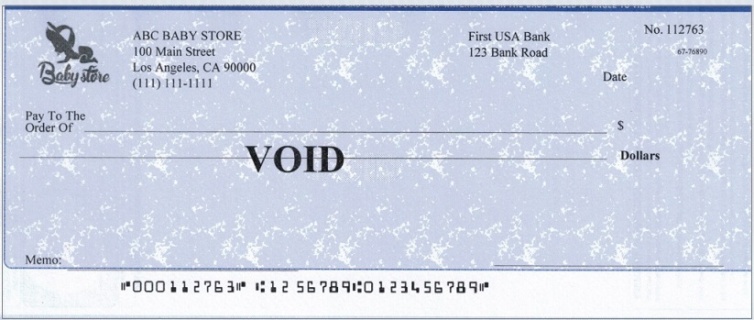 